Бобков Алексей Владимирович – судьба особенного человека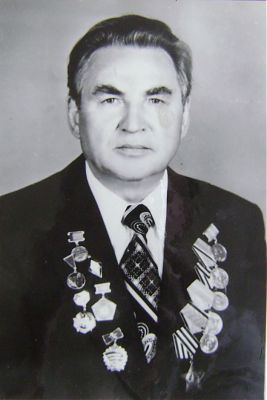 В дни празднования Дня Победы хотелось бы рассказать о судьбе моего прадедушки.Мой прадедушка  родился 18 марта 1923 года в селе Белоглазово Алтайского края.  В 40-х годах в школах ввелось платное обучение, 150 рублей в год – огромные деньги для того времени.  Мать Алексея Владимировича продала  самое ценное в семье, корову, за 380 рублей, оплатив обучение за несколько лет вперед. Не каждая мать могла решиться на такой поступок  - продать кормилицу, еще ведь и других детей нужно было поднимать. Благодаря стараниям мамы Алексей Владимирович окончил Подгорнскую среднюю школу Чаинского района Томской области. Немало тягот и лишений выпало на его долю. Тройка НКВД признала его отца врагом народа. Решение – расстрел. Это был приговор и детям – печать сына врага народа сопровождала Бобкова – младшего всю жизнь. Вся семья была репрессирована и сослана на север Томской области. Как вспоминал прадедушка: - Это были ужасные, страшные времена, когда им долгое время пришлось жить в земляной яме в лесу. Только через год они построили домик-сторожку. За те годы из шестерых детей трое умерли от холода, голода и болезней.В августе 1942 года он был призван в армию, солдатскую службу начинал со штрафной роты как сын кулака и врага народа. Но потом, благодаря своему характеру и авторитету, стал комсоргом пулеметной роты, воевал на Калининском фронте в составе 856-го стрелкового полка легендарной 22-й гвардейской Рижской стрелковой дивизии сибиряков-добровольцев. В жестоких боях под городом Локня в феврале 1943 года комсорг пулеметной роты Кемеровского полка был тяжело ранен. Его тяжело ранили в руку. Началась газовая гангрена, а из лекарств на войне был только стрептоцид .Врачи собирались  ампутировать руку. Прадедушка не дал этого сделать, отказался от ампутации. В итоге врачи спасли ему не только жизнь от газовой гангрены, но еще и руку. Конечно, долго рана не заживала: пять лет из руки осколки кости и снаряда выходили. Потом остался только шрам, который напоминал ему о том бое. После длительного лечения в госпитале демобилизовали. За проявленное на фронте мужество Бобков был награжден орденом Славы III степени и медалью «За победу над Германией в Великой отечественной войне».  Часто вспоминая пережитое, он говорил:« Главное в победе – это человеческий фактор! Это мужество, стойкость, непоколебимость  солдат. И не только солдат, но героический труд тружеников тыла. Во время войны фронт и тыл были едины. И тем, кто оставался в тылу, было тяжелее, ведь все шло на фронт, а им оставляли мизер, чтобы только не умерли с голоду.»В нелегкое послевоенное время бывший фронтовик работал учителем математики в Горловской начальной школе Чаинского района Томской области, затем преподавал на малой Родине – в Белоглазовской средней школе. В 1948 году Алексей Владимирович переехал в Кемерово, где возглавил комсомольскую организацию Кемеровской ГРЭС. Но в 1951 году он снова вернулся в школу, став в 28 лет директором 13-ой семилетней школы. В ней было девять классов по сорок человек. Затем перевели в школу №27 в районе шахтстроя. Далее была школа №33, которая теперь носит имя Алексея Владимировича Бобкова. А затем была школа №47.В 1971 году Алексей Бобков был назначен заведующим районо Заводского района города Кемерово, а затем заведующим Городским отделом народного образования города Кемерово.Даже после выхода на пенсию   прадедушка продолжал  активно заниматься общественной деятельностью. Он успел побывать членом городского Совета ветеранов труда города Кемерово, членом Совета Старейшин при Губернаторе Кемеровской области. Был частым гостем на уроках города в школах, выступал  перед учениками. Труд моего прадедушки , ставшего легендой города Кемерово, оценен по достоинству: он награжден орденом Трудового Красного Знамени, знаками «Отличник просвещения СССР» и «Отличник народного просвещения», серебряной медалью ВДНХ, медалью «За особый вклад в развитие Кузбасса» III степени и многими другими. Кроме того, его именем пополнился список почетных граждан Кемеровской области. 